TEHNISKĀ SPECIFIKĀCIJA/TECHNICAL SPECIFICATION Nr. TS 2113.xxx v1Zemsprieguma piekarspailes, enkurspailes / Low voltage suspension and tension clampsTS 2113.00x v1 Pielikums Nr.1/ TS 2113.00x v1 Annex No 1Pieprasīto tipa testu saraksts/ List of requested type testsAttēlam ir informatīvs raksturs/ The image is informative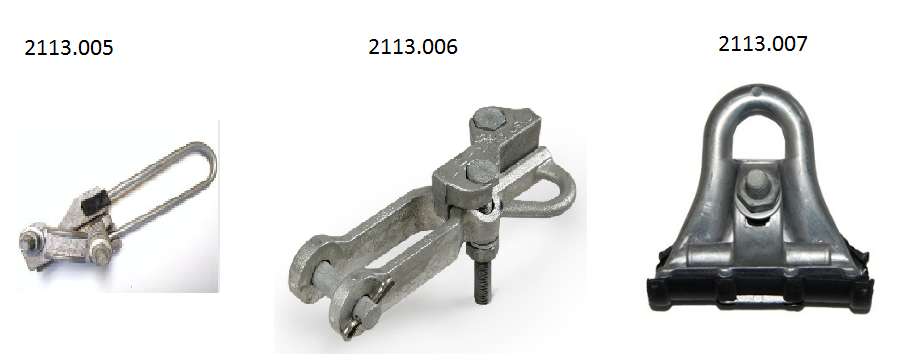 Nr./ NoApraksts/ DescriptionMinimālā tehniskā prasība/ Minimum technical requirementPiedāvātās preces konkrētais tehniskais apraksts/ Specific technical description of the offered productAvots/ SourcePiezīmes/ RemarksVispārīgā informācija/General informationRažotājs (nosaukums, atrašanās vieta)/ Manufacturer (name and location)Norādīt/Specify2113.005 Enkurspaile, piekarkabeļa neitrāle 25-50 mm²/ Tension clamp for areal bundled cable, messenger 25-50mm2 Tipa apzīmējums/ Type reference 2113.006 Enkurspaile, piekarkabeļa neitrāle 70-95 mm²/ Tension clamp for areal bundled cable, messenger 70-95 mm2Tipa apzīmējums/ Type reference 2113.007 Piekarspaile, piekarkabeļa neitrāle25-95 mm2 Suspension clamp for areal bundled cable, messenger 25-95mm2Tipa apzīmējums/ Type reference Standarts/ StandardsEN 50483 vai ekvivalents/ or equivalentAtbilst/ ConfirmDokumentācija/DocumentationPiegādātājs iesniedz lietošanas instrukciju transportēšanai, uzglabāšanai, montāžai un ekspluatācijai)/ The Applicant provides technical documentation (user manual) for transportation, storage, mounting and operationLV Piegādātājs iesniedz  tipa testu rezultātus, atbilstoši tehniskās specifikācijas Nr. TS_2113.00x_v1 pielikumā Nr.1 noteiktajiem testiem/ The Applicant provides type test results according to the tests set out in technical specification Nr. TS_2113.00x_v1 Annex No.1Atbilst/ ConfirmPiedāvājumā jāiekļauj tipa testu un/vai produkta sertifikāta kopija. Tipa testu un/vai produkta sertifikātu izsniegusi laboratorija vai sertificēšanas institūcija, kas akreditēta saskaņā ar ES pieņemto akreditācijas kārtību (laboratoriju/institūciju akreditējis viens no Eiropas Akreditācijas kooperācijas (EA) dalībniekiem (http://www.european-accreditation.org/) un atbilst ISO/IEC 17025/17065 standartu vai ekvivalents prasībām. Tipa tests/produkta sertifikāts var būt veikts/izsniegts ārpus akreditācijas sfēras. Testi var būt veikti pēc cita standarta, bet testa metodes un prasības nevar būt zemākas par specifikācijā norādīto standartu./ Shall be add copy of type test and/or product certificate. Type test and/or product certificate shall be issued by laboratory or certification body accredited in accordance with the accepted EU accreditation procedure (laoratory/certification body have been accredited by a member of the European Co-operation for Accreditation (EA) (http://www.european-accreditation.org/) and compliant with the requirements of ISO/IEC 17025/17065 or equivalent standard. Type tests/Product certificate could be done/issue out of accreditation scope. The test may be carried out by another standards, but test methods and requirements not lower than indicated standarts in specification.Atbilst/ ConfirmIr iesniegts preces attēls, kurš atbilst sekojošām prasībām/An image of the product that meets the following requirements has been submitted:".jpg" vai “.jpeg” formātā/ ".jpg" or ".jpeg" formatizšķiršanas spēja ne mazāka par 2Mpix/ resolution of at least 2Mpixir iespēja redzēt  visu preci un izlasīt visus uzrakstus, marķējumus uz tā/ the complete product can be seen and all the inscriptions markings on it can be readattēls nav papildināts ar reklāmu/ the image does not contain any advertisementAtbilst/ ConfirmTehniskie dati/ Tehnical dataNominālais darba spriegums/ Nominal operating voltage, kV1Darba vides temperatūras diapazons/ Operating ambient temperature range,  ºC	-40°…+40°Pielietojums- ārtipa/ Application- outdoorJā/YesPielietojums neizolētam nesošajam vadam/ Application for uninsulated neutral messenger wireAtbilst/ Confirm2113.005 AMKAs enkurspaile neitrāles vadam 25-50 mm² ar diametru, mm/ ABC’s messenger diameter 25-50 mm² for tension clamp, mm5.8 - 8.12113.006 AMKAs enkurspaile neitrāles vadam 70-95 mm², ar diametru, mm/ ABC’s messenger's 70-95 mm², diameter for tension clamp, mm10 -11.32113.007 AMKAs piekarspaile neitrāles vadam 25-95 mm², ar diametru, mm/ ABC’s messenger diameter 25-95 mm², mm5.8 -11.32113.005 AMKAs enkurspaile neitrāles vadam 25-50 mm² minimālā izturība/ ABC’s messenger minimum breaking load 25-50 mm², kN≥ 102113.006 AMKAs enkurspaile neitrāles vadam 70-95 mm² minimālā izturība/ ABC’s messenger's 70-95 mm², minimum braking load for tension clamp, kN≥ 202113.007 AMKAs piekarspaile neitrāles vadam 25-95 mm² minimālā izturība/ ABC’s messenger minimum breaking load 25-95 mm², kN≥ 12Stiprinājuma cilpas diametrs/ Crimping eye diameter, mm≥16Iespēja nostiprināt vadu spailē / Posibility to fasten the messengerAtbilst/ ConfirmBultskrūves materiāls - cinkots tērauds vai nerūsējošais tērauds/ Bolts Hot-dip galvanized steel or stainless steelAtbilst/ ConfirmSpaile- korozijas izturīgs alumīnija sakausējums, cinkots tērauds, kompozītmateriālsClamp- corrosion resistant aluminium alloy, hot-dip galvanised steel, composite materialAtbilst/ Confirm2113.007 Vadoša materiāla piekarspailei apakšā izolējošs plastmasas aizsargs– UV noturīgs / Conductive material suspencion clamp with plastic insulation protection on the botton - UV resistantAtbilst/ ConfirmNr./ NoTests / TestSkrūvju pievilkšanas spēka tests/ Connector bolt tightening testJā/ YesStiepes tests pie apkārtējās vides temperatūras enkurspailei/ Tensile test at ambient temperature for tension clampJā/ YesKorozīju noturības tests/ Corrosion testJā/ YesIzslīdēšanas tests pie apkārtējās vides temperatūras piekarspailei/ Slip test at ambient temperature for suspensions clampJā/ YesNovecošanās tests/ Climatic ageinig testJā/ YesPiekarspailes svārstību tests/ Swing test for suspensions clampJā/ YesVizuālās pārbaudes tests: Ražotāja logo, minimālai un maksimālais vada šķērsgriezums, skrūvju pievilkšanas spēks/ Visual examination test: Manufacturer,s logo, Minimum and maximum cross section, Tightening torqueJā/ Yes